Tato zpráva musí být předložena	A.M.I. – Analytical Medical Instruments, s. r. o.skenem nebo PDF s el. podpisem:	Letohradská 3/369170 00, Praha 7reklamace@amimedical.cz * HODÍCÍ SE VARIANTU ZAŠKRTNĚTE: 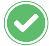 Druh události/případu: Reklamace             Zjištění reklamace:	Před použitím		    Během používání		 Po použitíAdministrativní informace:A1. Název a adresa společnosti /nemocnice předkládající tuto zprávu:______________________________________________________________________________________________________________________________________________________A2. Jméno kontaktní osoby: ____________________________________________________A3. Telefon: _________________________________________________________________A4. E-mail: _________________________________________________________________Informace o dotčeném zdravotnickém prostředku (ZP):B1. Typ ZP:	                              Spotřební materiál		      TechnikaB2. Název: __________________________________________________________________B3. Kód modelu (REF)/: _______________________________________________________B4. Dotčené množství: _________________________________________________________B5. Sériové číslo / LOT číslo: ___________________________________________________Detaily reklamace:C1. Datum incidentu: __________________________________________________________C2. Místo (oddělení) incidentu: __________________________________________________C3. Popis incidentu: _________________________________________________________________________________________________________________________________________________________________________________________________________________________________________________________________________________________________________________________________________________________________________________________________________________________________________________C4. V době zjištění vady na ZP byl/a přítomen/přítomna:         Zdravotní sestra	                          Lékař/ka                              C5. Jméno zdravotní sestry/lékaře/ky: _____________________________________________C6. V době zjištění vady na ZP byl pacient připojen k: 			Monitoru vitálních funkcí             	                 Anesteziologickému přístroji 	       Plicnímu ventilátoru 	                  Ohřevu                                                   Jiné      Při volbě „Jiné“ vypište: ___________________________________________________C7. Seznámila se obsluha s návodem k použití a bylo dle něho postupováno?        ANO                                   NEC8. Jsou k dispozici vzorky vadného ZP, videa nebo fotografie?        ANO                                   NEPOZNÁMKA: Dotčený ZP by měl být vrácen distributorovi/dovozci pro účely analýzy. Použitý ZP musí být před odesláním dekontaminován a vhodně zabalen. Vezměte prosím na vědomí, že pokud vzorky nebo fotografie/videa nejsou k dispozici, pravděpodobně nebude možné řádně prozkoumat nebo identifikovat hlavní příčinu.Potvrzuji, že výše uvedené informace jsou podle mého nejlepšího vědomí správné.V _______________________		Dne _____________________Kontaktní osoba: ___________ Podpis/ elektronický podpis/ razítkoFORMULÁŘ PRO HLÁŠENÍ REKLAMACÍ